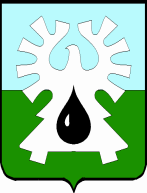 ГОРОДСКОЙ ОКРУГ УРАЙХанты-Мансийского автономного округа-ЮгрыАДМИНИСТРАЦИЯ ГОРОДА УРАЙКомитет по финансам администрации города УрайПРИКАЗот 03.03.2023                                                                                                                       № 13-одО внесении изменений в приказ Комитета по финансам администрации города Урай от  15.03.2019   № 25-од «О порядке внесения проектов муниципальных правовых актовпредседателя Комитета по финансам администрации города Урай»Руководствуясь частью 2 статьи 46 Федерального закона от 06.10.2003 №131-ФЗ «Об общих принципах организации местного самоуправления в Российской Федерации», частью 2 статьи 32, частью 2 статьи 33 устава города Урай:1. Внести изменения в Порядок внесения проектов муниципальных правовых актов председателя Комитета по финансам  администрации города Урай, утвержденный приказом Комитета  по финансам администрации города Урай  от 15.03.2019 №25-од, согласно приложению. 2. Опубликовать приказ в газете «Знамя» и разместить  на официальном сайте органов местного самоуправления города Урай в информационно-телекоммуникационной  сети «Интернет».3. Контроль за исполнением приказа оставляю за собой.  Председатель                                                                                                      И.В. Хусаинова  Приложение к приказу Комитета по финансам города Урай от  03.03.2023   № 13-одИзменения в Порядок внесения проектов муниципальных правовых актов председателя Комитета по финансам  администрации города УрайПункт 4  изложить в новой редакции:«4. Проекты приказов Комитета, в том числе содержащие нормативные предписания, разрабатываются сотрудниками Комитета, в должностные обязанности которых входит работа в соответствующей сфере деятельности, самостоятельно.».Пункт 9   изложить в новой редакции:«9. Проект приказа, содержащий нормативные предписания, в обязательном порядке должен быть согласован с руководителем структурного подразделения Комитета, осуществляющего деятельность в соответствующей сфере (в  его отсутствие – лицом, на которое возложены обязанности в установленном порядке). В процессе согласования проекта приказа проводится его правовая и антикорупционная экспертиза в соответствии с Федеральным законом от 17.07.2009 №172-ФЗ «Об антикоррупционной экспертизе нормативных правовых актов и проектов нормативных правовых актов», Порядком проведения антикоррупционной экспертизы муниципальных нормативных правовых актов и проектов муниципальных нормативных правовых актов в администрации города Урай и в органах администрации города Урай, утвержденным постановлением администрации города Урай от 14.10.2009 №3015.Согласование проекта приказа осуществляется на оборотной стороне его листа, на котором расположена подпись председателя Комитета, путем проставления визы с личной подписью визирующего лица. Допускается осуществление оформления проектов приказов Комитета и их согласование в электронном виде с соблюдением применяемых в Комитете правил работы в системе электронного документооборота.». 